عضوية ورئاسة اللجان:رئيس لجنة آلية صياغة وإدخال السياسات الأكاديمية  ومتابعتها وتنفيذها 2020/2021م.رئيس لجنة صحم للفروسية لعام 2019/2023م.رئيس  اللجنة الإجتماعية والتواصل مع المجتمع 2020/2021م.رئيس اللجنة الإجتماعية والتواصل مع المجتمع 2019/2020م.رئيس دائرة انتخابات المجلس الاستشاري الطلابي 2019/2020م.الرئيس الفخري لمجلس جماهير صحم 2017/2020م.عضو المجلس العلمي لكلية الزهراء للبنات من 1/12/2018م الى تاريخة.عضو لجنة مراجعة الخطة الاستراتيجية وآلية تنفيذها بكلية الزهراء للبنات 2021/2025م.عضو لجنة إدارة ومتابعة نظام التعليم الإلكتروني-كلية الزهراء للبنات 2020/2021م.عضو لجنة المجلة العلمية للكلية 2021م.عضو لجنة الخطط والمناهج الدراسية للكلية 2020/2021.عضو لجنة التعليم ودعم الطالبات للكلية 2020/2021م.عضو لجنة المؤتمرات والمعارض للكلية 2020/2021م.عضو لجنة التعليم ودعم الطالبات للكلية 2019/2020م.عضو لجنة ضمان الجودة بالكلية 2019/2020م.عضو لجنة الخطط والمناهج بالكلية 2018/2019م.عضوية لجان شكاوي و تقصي حقائق وتحقيق  في أربعة مخالفات اكاديمية وإدارية.المواد التي قمت بتدريسها:القضاء الإداري.النظم السياسية والنظام الاساسي للدولة.الجوانب القانونية للاستثمار.قانون حماية البيئة.عقد التأمين.الحقوق العينية الاصلية.الحقوق العينية التبعية.المنظمات الدولية .القانون الإداري.التدريب العملي الخارجي.
Membership and chair of committees:Chairman of the Committee on the Mechanism for the Formulation, Introduction, Follow-up and Implementation of Academic Policies 2020/2021.Chairman of the Soham Equestrian Committee 2019/2023.Chairman of the Social Committee and Community Communication 2020/2021.Chairman of the Social Committee and Community Communication 2019/2020.Honorary Chairman Soham’s people Council 2017-2019 .Head, Department of the Student Advisory Council Elections 2019/2020.Member of the Scientific Council of Al-Zahra College for Women from 1/12/2018 to current time.Member of the Strategic Plan Review Committee and its implementation mechanism at Al-Zahra College for Women 2021/2025.Member of the Management and Follow-up Committee of the E-Education System - Al-Zahra College for Women 2020/2021.Member of the Committee of the Scientific Journal of the College 2021.Member of the College's Plans and Curriculum Committee 2020/2021.Member of the Education and Student Support Committee of the College 2020/2021.Member of the College's Conference and Exhibition Committee 2020/2021.Member of the Education and Student Support Committee of the College 2019/2020.Member of the Quality Assurance Committee of the College 2019/2020.Member of the College's Plans and Curriculum Committee 2018/2019.Membership of complaints, fact-finding and investigation committees in four academic and administrative irregularities.  The subjects taught:Administrative judiciary.Political systems and the statutes of the state.Legal aspects of investment.Environmental Protection Act.Insurance contract.Original in-kind rights.Consequential in-kind rights.International organizations.Administrative law.External hands-on training.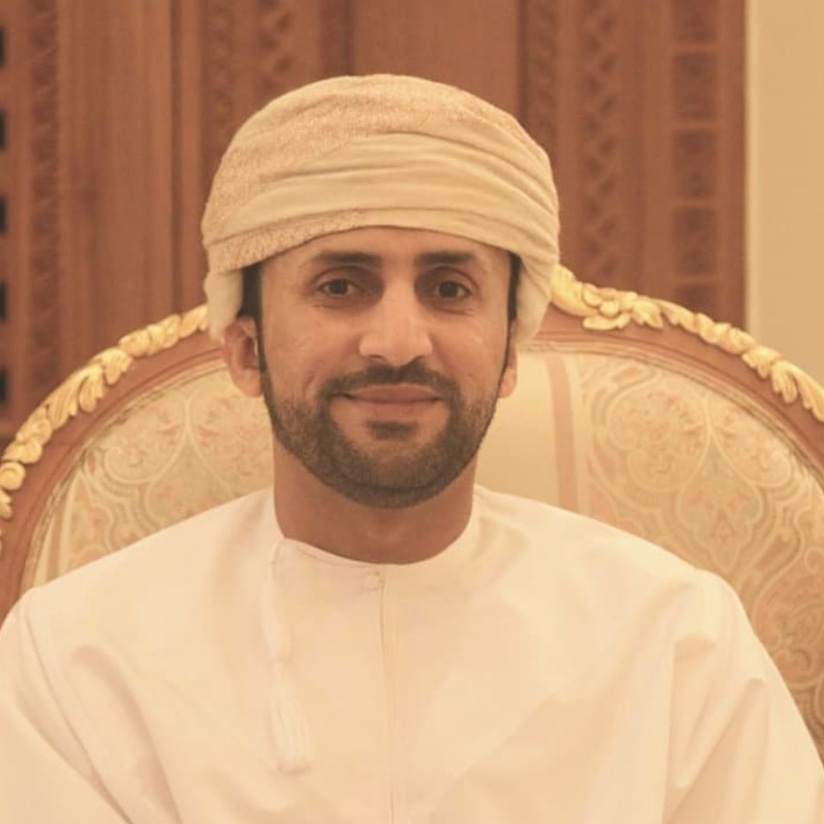 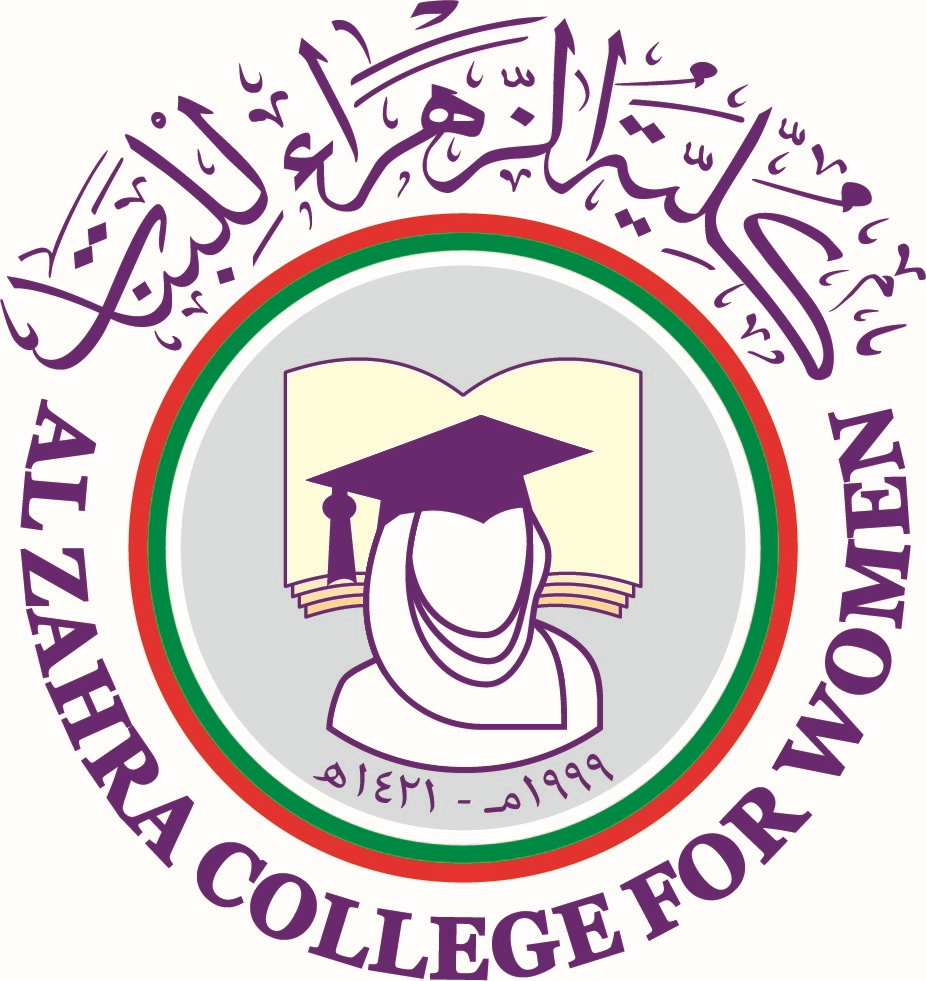 الدكتور عبدالعزيز بن سعود بن سالم المعمريالخبرات العملية:1/12/2018 – الآن رئيس قسم الحقوق / كلية الزهراء للبنات 22/09/2018 – الآن  محاضر في القانون العام – قسم الحقوق – كلية الزهراء للبنات 2016 – الآن محام ابتدائيمكتب ناصر الزيدي للمحاماه والاستشارات القانونية.2007 – 2011 رئيس الهيئة الإدارية لنادي طلبة سلطنة عماننادي طلبة سلطة عمان – المملكة الأردنية الهاشمية.2006 – 2007 المشرف الاجتماعي لنادي طلبة سلطنة عماننادي طلبة سلطة عمان – المملكة الأردنية الهاشمية.المؤهلات العلمية:2011 – 2014 دكتوراه في القانون العام        كلية الحقوق - جامعة العلوم الإسلامية العالمية - المملكة الأردنية الهاشمية.2008 – 2010 ماجستير القانون        كلية الدراسات الفقهية والقانونية -جامعة آل البيت - المملكة الأردنية الهاشمية.2003 – 2007 بكالوريوس الحقوق         كلية الحقوق - جامعة العلوم التطبيقية - المملكة الأردنية الهاشمية.الانتاج العلمي:كتاب التطبيقات العملية القضائية وفقآ للقانون العمانيدار الكتاب الجامعي للنشر - الامارات العربية المتحدة - 2020مكتاب الوجيز في قانون العمل والتأمينات الإجتماعية العمانيدار الكتاب الجامعي للنشر – دولة الإمارات العربية المتحدة.المشاركة في اصدار خطة الحقوق الثانية لقسم الحقوقكلية الزهراء للبنات – مسقط – سلطنة عمانالدورات القانونية:2017 - دورة برنامج التحكيم في المنازعات المدنية والتجارية المعهد العربي للدراسات القانونية – مسقط – سلطنة عمان.2017 - المشاركة في فعاليات ملتقى المحامين الثانيمسقط – سلطنة عمان.2013 - دوره الملتقى القانوني الثاني (عطاء فارتقاء)جمعية المحامين واللجنة الوطنية لحقوق الإنسان – ظفار – سلطنة عمان.الدورات التدريبية والمشاركات:2021 - ورشة عمل بعنون دور مؤسسات التعليم العالي في تحقيق التنمية المستدامةجامعة السلطان قابوس – مسقط – سلطنة عمان.المشاركة في ورشة تقييم اعضاء هيئة التدريس في كلية الزهراء للبنات 2021. 2020 - مؤتمر  افتراضي لتطوير نظم التقاضي وتحديث قواعد الاثباتجامعة السلطان قابوس – مسقط – سلطنة عمان.2019 - ورشة عمل في مجال التدريس بطرق التدريس الحديثة كلية الزهراء للبنات – مسقط – سلطنة عمان.2019 - المشاركة بفعاليات يوم التحكيمجامعة السلطان قابوس – مسقط – سلطنة عمان.2013 - دورة الإعلام الشامل 20ساعة تدريبيةمركز الاستشارات والتدريب - الجامعة الألمانية الاردنية - عمان –المملكة الأردنية الهاشمية.الندوات التي قمت بتقديمها والاشراف عليها:2021 - عمل ندوة قانون تبسيط إجراءات التقاضيكلية الزهراء للبنات -  مسقط – سلطنة عمان2019 - الإشراف على المسابقة العمانية للمحكمة الصوريةجامعة السلطان قابوس -  مسقط – سلطنة عمان2019 - عمل ندوة الابتزاز الإلكترونيكلية الزهراء للبنات -  مسقط – سلطنة عمانالخبرات العملية:1/12/2018 – الآن رئيس قسم الحقوق / كلية الزهراء للبنات 22/09/2018 – الآن  محاضر في القانون العام – قسم الحقوق – كلية الزهراء للبنات 2016 – الآن محام ابتدائيمكتب ناصر الزيدي للمحاماه والاستشارات القانونية.2007 – 2011 رئيس الهيئة الإدارية لنادي طلبة سلطنة عماننادي طلبة سلطة عمان – المملكة الأردنية الهاشمية.2006 – 2007 المشرف الاجتماعي لنادي طلبة سلطنة عماننادي طلبة سلطة عمان – المملكة الأردنية الهاشمية.المؤهلات العلمية:2011 – 2014 دكتوراه في القانون العام        كلية الحقوق - جامعة العلوم الإسلامية العالمية - المملكة الأردنية الهاشمية.2008 – 2010 ماجستير القانون        كلية الدراسات الفقهية والقانونية -جامعة آل البيت - المملكة الأردنية الهاشمية.2003 – 2007 بكالوريوس الحقوق         كلية الحقوق - جامعة العلوم التطبيقية - المملكة الأردنية الهاشمية.الانتاج العلمي:كتاب التطبيقات العملية القضائية وفقآ للقانون العمانيدار الكتاب الجامعي للنشر - الامارات العربية المتحدة - 2020مكتاب الوجيز في قانون العمل والتأمينات الإجتماعية العمانيدار الكتاب الجامعي للنشر – دولة الإمارات العربية المتحدة.المشاركة في اصدار خطة الحقوق الثانية لقسم الحقوقكلية الزهراء للبنات – مسقط – سلطنة عمانالدورات القانونية:2017 - دورة برنامج التحكيم في المنازعات المدنية والتجارية المعهد العربي للدراسات القانونية – مسقط – سلطنة عمان.2017 - المشاركة في فعاليات ملتقى المحامين الثانيمسقط – سلطنة عمان.2013 - دوره الملتقى القانوني الثاني (عطاء فارتقاء)جمعية المحامين واللجنة الوطنية لحقوق الإنسان – ظفار – سلطنة عمان.الدورات التدريبية والمشاركات:2021 - ورشة عمل بعنون دور مؤسسات التعليم العالي في تحقيق التنمية المستدامةجامعة السلطان قابوس – مسقط – سلطنة عمان.المشاركة في ورشة تقييم اعضاء هيئة التدريس في كلية الزهراء للبنات 2021. 2020 - مؤتمر  افتراضي لتطوير نظم التقاضي وتحديث قواعد الاثباتجامعة السلطان قابوس – مسقط – سلطنة عمان.2019 - ورشة عمل في مجال التدريس بطرق التدريس الحديثة كلية الزهراء للبنات – مسقط – سلطنة عمان.2019 - المشاركة بفعاليات يوم التحكيمجامعة السلطان قابوس – مسقط – سلطنة عمان.2013 - دورة الإعلام الشامل 20ساعة تدريبيةمركز الاستشارات والتدريب - الجامعة الألمانية الاردنية - عمان –المملكة الأردنية الهاشمية.الندوات التي قمت بتقديمها والاشراف عليها:2021 - عمل ندوة قانون تبسيط إجراءات التقاضيكلية الزهراء للبنات -  مسقط – سلطنة عمان2019 - الإشراف على المسابقة العمانية للمحكمة الصوريةجامعة السلطان قابوس -  مسقط – سلطنة عمان2019 - عمل ندوة الابتزاز الإلكترونيكلية الزهراء للبنات -  مسقط – سلطنة عمان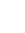 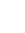 بوشر/ مسقط/ سلطنة عمانالخبرات العملية:1/12/2018 – الآن رئيس قسم الحقوق / كلية الزهراء للبنات 22/09/2018 – الآن  محاضر في القانون العام – قسم الحقوق – كلية الزهراء للبنات 2016 – الآن محام ابتدائيمكتب ناصر الزيدي للمحاماه والاستشارات القانونية.2007 – 2011 رئيس الهيئة الإدارية لنادي طلبة سلطنة عماننادي طلبة سلطة عمان – المملكة الأردنية الهاشمية.2006 – 2007 المشرف الاجتماعي لنادي طلبة سلطنة عماننادي طلبة سلطة عمان – المملكة الأردنية الهاشمية.المؤهلات العلمية:2011 – 2014 دكتوراه في القانون العام        كلية الحقوق - جامعة العلوم الإسلامية العالمية - المملكة الأردنية الهاشمية.2008 – 2010 ماجستير القانون        كلية الدراسات الفقهية والقانونية -جامعة آل البيت - المملكة الأردنية الهاشمية.2003 – 2007 بكالوريوس الحقوق         كلية الحقوق - جامعة العلوم التطبيقية - المملكة الأردنية الهاشمية.الانتاج العلمي:كتاب التطبيقات العملية القضائية وفقآ للقانون العمانيدار الكتاب الجامعي للنشر - الامارات العربية المتحدة - 2020مكتاب الوجيز في قانون العمل والتأمينات الإجتماعية العمانيدار الكتاب الجامعي للنشر – دولة الإمارات العربية المتحدة.المشاركة في اصدار خطة الحقوق الثانية لقسم الحقوقكلية الزهراء للبنات – مسقط – سلطنة عمانالدورات القانونية:2017 - دورة برنامج التحكيم في المنازعات المدنية والتجارية المعهد العربي للدراسات القانونية – مسقط – سلطنة عمان.2017 - المشاركة في فعاليات ملتقى المحامين الثانيمسقط – سلطنة عمان.2013 - دوره الملتقى القانوني الثاني (عطاء فارتقاء)جمعية المحامين واللجنة الوطنية لحقوق الإنسان – ظفار – سلطنة عمان.الدورات التدريبية والمشاركات:2021 - ورشة عمل بعنون دور مؤسسات التعليم العالي في تحقيق التنمية المستدامةجامعة السلطان قابوس – مسقط – سلطنة عمان.المشاركة في ورشة تقييم اعضاء هيئة التدريس في كلية الزهراء للبنات 2021. 2020 - مؤتمر  افتراضي لتطوير نظم التقاضي وتحديث قواعد الاثباتجامعة السلطان قابوس – مسقط – سلطنة عمان.2019 - ورشة عمل في مجال التدريس بطرق التدريس الحديثة كلية الزهراء للبنات – مسقط – سلطنة عمان.2019 - المشاركة بفعاليات يوم التحكيمجامعة السلطان قابوس – مسقط – سلطنة عمان.2013 - دورة الإعلام الشامل 20ساعة تدريبيةمركز الاستشارات والتدريب - الجامعة الألمانية الاردنية - عمان –المملكة الأردنية الهاشمية.الندوات التي قمت بتقديمها والاشراف عليها:2021 - عمل ندوة قانون تبسيط إجراءات التقاضيكلية الزهراء للبنات -  مسقط – سلطنة عمان2019 - الإشراف على المسابقة العمانية للمحكمة الصوريةجامعة السلطان قابوس -  مسقط – سلطنة عمان2019 - عمل ندوة الابتزاز الإلكترونيكلية الزهراء للبنات -  مسقط – سلطنة عمانالخبرات العملية:1/12/2018 – الآن رئيس قسم الحقوق / كلية الزهراء للبنات 22/09/2018 – الآن  محاضر في القانون العام – قسم الحقوق – كلية الزهراء للبنات 2016 – الآن محام ابتدائيمكتب ناصر الزيدي للمحاماه والاستشارات القانونية.2007 – 2011 رئيس الهيئة الإدارية لنادي طلبة سلطنة عماننادي طلبة سلطة عمان – المملكة الأردنية الهاشمية.2006 – 2007 المشرف الاجتماعي لنادي طلبة سلطنة عماننادي طلبة سلطة عمان – المملكة الأردنية الهاشمية.المؤهلات العلمية:2011 – 2014 دكتوراه في القانون العام        كلية الحقوق - جامعة العلوم الإسلامية العالمية - المملكة الأردنية الهاشمية.2008 – 2010 ماجستير القانون        كلية الدراسات الفقهية والقانونية -جامعة آل البيت - المملكة الأردنية الهاشمية.2003 – 2007 بكالوريوس الحقوق         كلية الحقوق - جامعة العلوم التطبيقية - المملكة الأردنية الهاشمية.الانتاج العلمي:كتاب التطبيقات العملية القضائية وفقآ للقانون العمانيدار الكتاب الجامعي للنشر - الامارات العربية المتحدة - 2020مكتاب الوجيز في قانون العمل والتأمينات الإجتماعية العمانيدار الكتاب الجامعي للنشر – دولة الإمارات العربية المتحدة.المشاركة في اصدار خطة الحقوق الثانية لقسم الحقوقكلية الزهراء للبنات – مسقط – سلطنة عمانالدورات القانونية:2017 - دورة برنامج التحكيم في المنازعات المدنية والتجارية المعهد العربي للدراسات القانونية – مسقط – سلطنة عمان.2017 - المشاركة في فعاليات ملتقى المحامين الثانيمسقط – سلطنة عمان.2013 - دوره الملتقى القانوني الثاني (عطاء فارتقاء)جمعية المحامين واللجنة الوطنية لحقوق الإنسان – ظفار – سلطنة عمان.الدورات التدريبية والمشاركات:2021 - ورشة عمل بعنون دور مؤسسات التعليم العالي في تحقيق التنمية المستدامةجامعة السلطان قابوس – مسقط – سلطنة عمان.المشاركة في ورشة تقييم اعضاء هيئة التدريس في كلية الزهراء للبنات 2021. 2020 - مؤتمر  افتراضي لتطوير نظم التقاضي وتحديث قواعد الاثباتجامعة السلطان قابوس – مسقط – سلطنة عمان.2019 - ورشة عمل في مجال التدريس بطرق التدريس الحديثة كلية الزهراء للبنات – مسقط – سلطنة عمان.2019 - المشاركة بفعاليات يوم التحكيمجامعة السلطان قابوس – مسقط – سلطنة عمان.2013 - دورة الإعلام الشامل 20ساعة تدريبيةمركز الاستشارات والتدريب - الجامعة الألمانية الاردنية - عمان –المملكة الأردنية الهاشمية.الندوات التي قمت بتقديمها والاشراف عليها:2021 - عمل ندوة قانون تبسيط إجراءات التقاضيكلية الزهراء للبنات -  مسقط – سلطنة عمان2019 - الإشراف على المسابقة العمانية للمحكمة الصوريةجامعة السلطان قابوس -  مسقط – سلطنة عمان2019 - عمل ندوة الابتزاز الإلكترونيكلية الزهراء للبنات -  مسقط – سلطنة عمان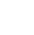 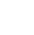 +968 99442294 الخبرات العملية:1/12/2018 – الآن رئيس قسم الحقوق / كلية الزهراء للبنات 22/09/2018 – الآن  محاضر في القانون العام – قسم الحقوق – كلية الزهراء للبنات 2016 – الآن محام ابتدائيمكتب ناصر الزيدي للمحاماه والاستشارات القانونية.2007 – 2011 رئيس الهيئة الإدارية لنادي طلبة سلطنة عماننادي طلبة سلطة عمان – المملكة الأردنية الهاشمية.2006 – 2007 المشرف الاجتماعي لنادي طلبة سلطنة عماننادي طلبة سلطة عمان – المملكة الأردنية الهاشمية.المؤهلات العلمية:2011 – 2014 دكتوراه في القانون العام        كلية الحقوق - جامعة العلوم الإسلامية العالمية - المملكة الأردنية الهاشمية.2008 – 2010 ماجستير القانون        كلية الدراسات الفقهية والقانونية -جامعة آل البيت - المملكة الأردنية الهاشمية.2003 – 2007 بكالوريوس الحقوق         كلية الحقوق - جامعة العلوم التطبيقية - المملكة الأردنية الهاشمية.الانتاج العلمي:كتاب التطبيقات العملية القضائية وفقآ للقانون العمانيدار الكتاب الجامعي للنشر - الامارات العربية المتحدة - 2020مكتاب الوجيز في قانون العمل والتأمينات الإجتماعية العمانيدار الكتاب الجامعي للنشر – دولة الإمارات العربية المتحدة.المشاركة في اصدار خطة الحقوق الثانية لقسم الحقوقكلية الزهراء للبنات – مسقط – سلطنة عمانالدورات القانونية:2017 - دورة برنامج التحكيم في المنازعات المدنية والتجارية المعهد العربي للدراسات القانونية – مسقط – سلطنة عمان.2017 - المشاركة في فعاليات ملتقى المحامين الثانيمسقط – سلطنة عمان.2013 - دوره الملتقى القانوني الثاني (عطاء فارتقاء)جمعية المحامين واللجنة الوطنية لحقوق الإنسان – ظفار – سلطنة عمان.الدورات التدريبية والمشاركات:2021 - ورشة عمل بعنون دور مؤسسات التعليم العالي في تحقيق التنمية المستدامةجامعة السلطان قابوس – مسقط – سلطنة عمان.المشاركة في ورشة تقييم اعضاء هيئة التدريس في كلية الزهراء للبنات 2021. 2020 - مؤتمر  افتراضي لتطوير نظم التقاضي وتحديث قواعد الاثباتجامعة السلطان قابوس – مسقط – سلطنة عمان.2019 - ورشة عمل في مجال التدريس بطرق التدريس الحديثة كلية الزهراء للبنات – مسقط – سلطنة عمان.2019 - المشاركة بفعاليات يوم التحكيمجامعة السلطان قابوس – مسقط – سلطنة عمان.2013 - دورة الإعلام الشامل 20ساعة تدريبيةمركز الاستشارات والتدريب - الجامعة الألمانية الاردنية - عمان –المملكة الأردنية الهاشمية.الندوات التي قمت بتقديمها والاشراف عليها:2021 - عمل ندوة قانون تبسيط إجراءات التقاضيكلية الزهراء للبنات -  مسقط – سلطنة عمان2019 - الإشراف على المسابقة العمانية للمحكمة الصوريةجامعة السلطان قابوس -  مسقط – سلطنة عمان2019 - عمل ندوة الابتزاز الإلكترونيكلية الزهراء للبنات -  مسقط – سلطنة عمانالخبرات العملية:1/12/2018 – الآن رئيس قسم الحقوق / كلية الزهراء للبنات 22/09/2018 – الآن  محاضر في القانون العام – قسم الحقوق – كلية الزهراء للبنات 2016 – الآن محام ابتدائيمكتب ناصر الزيدي للمحاماه والاستشارات القانونية.2007 – 2011 رئيس الهيئة الإدارية لنادي طلبة سلطنة عماننادي طلبة سلطة عمان – المملكة الأردنية الهاشمية.2006 – 2007 المشرف الاجتماعي لنادي طلبة سلطنة عماننادي طلبة سلطة عمان – المملكة الأردنية الهاشمية.المؤهلات العلمية:2011 – 2014 دكتوراه في القانون العام        كلية الحقوق - جامعة العلوم الإسلامية العالمية - المملكة الأردنية الهاشمية.2008 – 2010 ماجستير القانون        كلية الدراسات الفقهية والقانونية -جامعة آل البيت - المملكة الأردنية الهاشمية.2003 – 2007 بكالوريوس الحقوق         كلية الحقوق - جامعة العلوم التطبيقية - المملكة الأردنية الهاشمية.الانتاج العلمي:كتاب التطبيقات العملية القضائية وفقآ للقانون العمانيدار الكتاب الجامعي للنشر - الامارات العربية المتحدة - 2020مكتاب الوجيز في قانون العمل والتأمينات الإجتماعية العمانيدار الكتاب الجامعي للنشر – دولة الإمارات العربية المتحدة.المشاركة في اصدار خطة الحقوق الثانية لقسم الحقوقكلية الزهراء للبنات – مسقط – سلطنة عمانالدورات القانونية:2017 - دورة برنامج التحكيم في المنازعات المدنية والتجارية المعهد العربي للدراسات القانونية – مسقط – سلطنة عمان.2017 - المشاركة في فعاليات ملتقى المحامين الثانيمسقط – سلطنة عمان.2013 - دوره الملتقى القانوني الثاني (عطاء فارتقاء)جمعية المحامين واللجنة الوطنية لحقوق الإنسان – ظفار – سلطنة عمان.الدورات التدريبية والمشاركات:2021 - ورشة عمل بعنون دور مؤسسات التعليم العالي في تحقيق التنمية المستدامةجامعة السلطان قابوس – مسقط – سلطنة عمان.المشاركة في ورشة تقييم اعضاء هيئة التدريس في كلية الزهراء للبنات 2021. 2020 - مؤتمر  افتراضي لتطوير نظم التقاضي وتحديث قواعد الاثباتجامعة السلطان قابوس – مسقط – سلطنة عمان.2019 - ورشة عمل في مجال التدريس بطرق التدريس الحديثة كلية الزهراء للبنات – مسقط – سلطنة عمان.2019 - المشاركة بفعاليات يوم التحكيمجامعة السلطان قابوس – مسقط – سلطنة عمان.2013 - دورة الإعلام الشامل 20ساعة تدريبيةمركز الاستشارات والتدريب - الجامعة الألمانية الاردنية - عمان –المملكة الأردنية الهاشمية.الندوات التي قمت بتقديمها والاشراف عليها:2021 - عمل ندوة قانون تبسيط إجراءات التقاضيكلية الزهراء للبنات -  مسقط – سلطنة عمان2019 - الإشراف على المسابقة العمانية للمحكمة الصوريةجامعة السلطان قابوس -  مسقط – سلطنة عمان2019 - عمل ندوة الابتزاز الإلكترونيكلية الزهراء للبنات -  مسقط – سلطنة عمان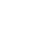 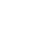 abdulaziz@zcw.edu.omالخبرات العملية:1/12/2018 – الآن رئيس قسم الحقوق / كلية الزهراء للبنات 22/09/2018 – الآن  محاضر في القانون العام – قسم الحقوق – كلية الزهراء للبنات 2016 – الآن محام ابتدائيمكتب ناصر الزيدي للمحاماه والاستشارات القانونية.2007 – 2011 رئيس الهيئة الإدارية لنادي طلبة سلطنة عماننادي طلبة سلطة عمان – المملكة الأردنية الهاشمية.2006 – 2007 المشرف الاجتماعي لنادي طلبة سلطنة عماننادي طلبة سلطة عمان – المملكة الأردنية الهاشمية.المؤهلات العلمية:2011 – 2014 دكتوراه في القانون العام        كلية الحقوق - جامعة العلوم الإسلامية العالمية - المملكة الأردنية الهاشمية.2008 – 2010 ماجستير القانون        كلية الدراسات الفقهية والقانونية -جامعة آل البيت - المملكة الأردنية الهاشمية.2003 – 2007 بكالوريوس الحقوق         كلية الحقوق - جامعة العلوم التطبيقية - المملكة الأردنية الهاشمية.الانتاج العلمي:كتاب التطبيقات العملية القضائية وفقآ للقانون العمانيدار الكتاب الجامعي للنشر - الامارات العربية المتحدة - 2020مكتاب الوجيز في قانون العمل والتأمينات الإجتماعية العمانيدار الكتاب الجامعي للنشر – دولة الإمارات العربية المتحدة.المشاركة في اصدار خطة الحقوق الثانية لقسم الحقوقكلية الزهراء للبنات – مسقط – سلطنة عمانالدورات القانونية:2017 - دورة برنامج التحكيم في المنازعات المدنية والتجارية المعهد العربي للدراسات القانونية – مسقط – سلطنة عمان.2017 - المشاركة في فعاليات ملتقى المحامين الثانيمسقط – سلطنة عمان.2013 - دوره الملتقى القانوني الثاني (عطاء فارتقاء)جمعية المحامين واللجنة الوطنية لحقوق الإنسان – ظفار – سلطنة عمان.الدورات التدريبية والمشاركات:2021 - ورشة عمل بعنون دور مؤسسات التعليم العالي في تحقيق التنمية المستدامةجامعة السلطان قابوس – مسقط – سلطنة عمان.المشاركة في ورشة تقييم اعضاء هيئة التدريس في كلية الزهراء للبنات 2021. 2020 - مؤتمر  افتراضي لتطوير نظم التقاضي وتحديث قواعد الاثباتجامعة السلطان قابوس – مسقط – سلطنة عمان.2019 - ورشة عمل في مجال التدريس بطرق التدريس الحديثة كلية الزهراء للبنات – مسقط – سلطنة عمان.2019 - المشاركة بفعاليات يوم التحكيمجامعة السلطان قابوس – مسقط – سلطنة عمان.2013 - دورة الإعلام الشامل 20ساعة تدريبيةمركز الاستشارات والتدريب - الجامعة الألمانية الاردنية - عمان –المملكة الأردنية الهاشمية.الندوات التي قمت بتقديمها والاشراف عليها:2021 - عمل ندوة قانون تبسيط إجراءات التقاضيكلية الزهراء للبنات -  مسقط – سلطنة عمان2019 - الإشراف على المسابقة العمانية للمحكمة الصوريةجامعة السلطان قابوس -  مسقط – سلطنة عمان2019 - عمل ندوة الابتزاز الإلكترونيكلية الزهراء للبنات -  مسقط – سلطنة عمانالمهارات الشخصية:القيادة.فريق العمل.التواصل مع الاخرين.حل المشكلاتالمهارات الشخصية:القيادة.فريق العمل.التواصل مع الاخرين.حل المشكلاتالخبرات العملية:1/12/2018 – الآن رئيس قسم الحقوق / كلية الزهراء للبنات 22/09/2018 – الآن  محاضر في القانون العام – قسم الحقوق – كلية الزهراء للبنات 2016 – الآن محام ابتدائيمكتب ناصر الزيدي للمحاماه والاستشارات القانونية.2007 – 2011 رئيس الهيئة الإدارية لنادي طلبة سلطنة عماننادي طلبة سلطة عمان – المملكة الأردنية الهاشمية.2006 – 2007 المشرف الاجتماعي لنادي طلبة سلطنة عماننادي طلبة سلطة عمان – المملكة الأردنية الهاشمية.المؤهلات العلمية:2011 – 2014 دكتوراه في القانون العام        كلية الحقوق - جامعة العلوم الإسلامية العالمية - المملكة الأردنية الهاشمية.2008 – 2010 ماجستير القانون        كلية الدراسات الفقهية والقانونية -جامعة آل البيت - المملكة الأردنية الهاشمية.2003 – 2007 بكالوريوس الحقوق         كلية الحقوق - جامعة العلوم التطبيقية - المملكة الأردنية الهاشمية.الانتاج العلمي:كتاب التطبيقات العملية القضائية وفقآ للقانون العمانيدار الكتاب الجامعي للنشر - الامارات العربية المتحدة - 2020مكتاب الوجيز في قانون العمل والتأمينات الإجتماعية العمانيدار الكتاب الجامعي للنشر – دولة الإمارات العربية المتحدة.المشاركة في اصدار خطة الحقوق الثانية لقسم الحقوقكلية الزهراء للبنات – مسقط – سلطنة عمانالدورات القانونية:2017 - دورة برنامج التحكيم في المنازعات المدنية والتجارية المعهد العربي للدراسات القانونية – مسقط – سلطنة عمان.2017 - المشاركة في فعاليات ملتقى المحامين الثانيمسقط – سلطنة عمان.2013 - دوره الملتقى القانوني الثاني (عطاء فارتقاء)جمعية المحامين واللجنة الوطنية لحقوق الإنسان – ظفار – سلطنة عمان.الدورات التدريبية والمشاركات:2021 - ورشة عمل بعنون دور مؤسسات التعليم العالي في تحقيق التنمية المستدامةجامعة السلطان قابوس – مسقط – سلطنة عمان.المشاركة في ورشة تقييم اعضاء هيئة التدريس في كلية الزهراء للبنات 2021. 2020 - مؤتمر  افتراضي لتطوير نظم التقاضي وتحديث قواعد الاثباتجامعة السلطان قابوس – مسقط – سلطنة عمان.2019 - ورشة عمل في مجال التدريس بطرق التدريس الحديثة كلية الزهراء للبنات – مسقط – سلطنة عمان.2019 - المشاركة بفعاليات يوم التحكيمجامعة السلطان قابوس – مسقط – سلطنة عمان.2013 - دورة الإعلام الشامل 20ساعة تدريبيةمركز الاستشارات والتدريب - الجامعة الألمانية الاردنية - عمان –المملكة الأردنية الهاشمية.الندوات التي قمت بتقديمها والاشراف عليها:2021 - عمل ندوة قانون تبسيط إجراءات التقاضيكلية الزهراء للبنات -  مسقط – سلطنة عمان2019 - الإشراف على المسابقة العمانية للمحكمة الصوريةجامعة السلطان قابوس -  مسقط – سلطنة عمان2019 - عمل ندوة الابتزاز الإلكترونيكلية الزهراء للبنات -  مسقط – سلطنة عمانالمهارات التقنية:برنامج الوردبرنامج باوربوينتبرنامج الأكسلالتعليم عن بعد بكافة البرامجاللغات:اللغة العربية : اللغة الأم.اللغة الانجليزية: قرءاه/ محادثة مقبولة.الخبرات العملية:1/12/2018 – الآن رئيس قسم الحقوق / كلية الزهراء للبنات 22/09/2018 – الآن  محاضر في القانون العام – قسم الحقوق – كلية الزهراء للبنات 2016 – الآن محام ابتدائيمكتب ناصر الزيدي للمحاماه والاستشارات القانونية.2007 – 2011 رئيس الهيئة الإدارية لنادي طلبة سلطنة عماننادي طلبة سلطة عمان – المملكة الأردنية الهاشمية.2006 – 2007 المشرف الاجتماعي لنادي طلبة سلطنة عماننادي طلبة سلطة عمان – المملكة الأردنية الهاشمية.المؤهلات العلمية:2011 – 2014 دكتوراه في القانون العام        كلية الحقوق - جامعة العلوم الإسلامية العالمية - المملكة الأردنية الهاشمية.2008 – 2010 ماجستير القانون        كلية الدراسات الفقهية والقانونية -جامعة آل البيت - المملكة الأردنية الهاشمية.2003 – 2007 بكالوريوس الحقوق         كلية الحقوق - جامعة العلوم التطبيقية - المملكة الأردنية الهاشمية.الانتاج العلمي:كتاب التطبيقات العملية القضائية وفقآ للقانون العمانيدار الكتاب الجامعي للنشر - الامارات العربية المتحدة - 2020مكتاب الوجيز في قانون العمل والتأمينات الإجتماعية العمانيدار الكتاب الجامعي للنشر – دولة الإمارات العربية المتحدة.المشاركة في اصدار خطة الحقوق الثانية لقسم الحقوقكلية الزهراء للبنات – مسقط – سلطنة عمانالدورات القانونية:2017 - دورة برنامج التحكيم في المنازعات المدنية والتجارية المعهد العربي للدراسات القانونية – مسقط – سلطنة عمان.2017 - المشاركة في فعاليات ملتقى المحامين الثانيمسقط – سلطنة عمان.2013 - دوره الملتقى القانوني الثاني (عطاء فارتقاء)جمعية المحامين واللجنة الوطنية لحقوق الإنسان – ظفار – سلطنة عمان.الدورات التدريبية والمشاركات:2021 - ورشة عمل بعنون دور مؤسسات التعليم العالي في تحقيق التنمية المستدامةجامعة السلطان قابوس – مسقط – سلطنة عمان.المشاركة في ورشة تقييم اعضاء هيئة التدريس في كلية الزهراء للبنات 2021. 2020 - مؤتمر  افتراضي لتطوير نظم التقاضي وتحديث قواعد الاثباتجامعة السلطان قابوس – مسقط – سلطنة عمان.2019 - ورشة عمل في مجال التدريس بطرق التدريس الحديثة كلية الزهراء للبنات – مسقط – سلطنة عمان.2019 - المشاركة بفعاليات يوم التحكيمجامعة السلطان قابوس – مسقط – سلطنة عمان.2013 - دورة الإعلام الشامل 20ساعة تدريبيةمركز الاستشارات والتدريب - الجامعة الألمانية الاردنية - عمان –المملكة الأردنية الهاشمية.الندوات التي قمت بتقديمها والاشراف عليها:2021 - عمل ندوة قانون تبسيط إجراءات التقاضيكلية الزهراء للبنات -  مسقط – سلطنة عمان2019 - الإشراف على المسابقة العمانية للمحكمة الصوريةجامعة السلطان قابوس -  مسقط – سلطنة عمان2019 - عمل ندوة الابتزاز الإلكترونيكلية الزهراء للبنات -  مسقط – سلطنة عمانالخبرات العملية:1/12/2018 – الآن رئيس قسم الحقوق / كلية الزهراء للبنات 22/09/2018 – الآن  محاضر في القانون العام – قسم الحقوق – كلية الزهراء للبنات 2016 – الآن محام ابتدائيمكتب ناصر الزيدي للمحاماه والاستشارات القانونية.2007 – 2011 رئيس الهيئة الإدارية لنادي طلبة سلطنة عماننادي طلبة سلطة عمان – المملكة الأردنية الهاشمية.2006 – 2007 المشرف الاجتماعي لنادي طلبة سلطنة عماننادي طلبة سلطة عمان – المملكة الأردنية الهاشمية.المؤهلات العلمية:2011 – 2014 دكتوراه في القانون العام        كلية الحقوق - جامعة العلوم الإسلامية العالمية - المملكة الأردنية الهاشمية.2008 – 2010 ماجستير القانون        كلية الدراسات الفقهية والقانونية -جامعة آل البيت - المملكة الأردنية الهاشمية.2003 – 2007 بكالوريوس الحقوق         كلية الحقوق - جامعة العلوم التطبيقية - المملكة الأردنية الهاشمية.الانتاج العلمي:كتاب التطبيقات العملية القضائية وفقآ للقانون العمانيدار الكتاب الجامعي للنشر - الامارات العربية المتحدة - 2020مكتاب الوجيز في قانون العمل والتأمينات الإجتماعية العمانيدار الكتاب الجامعي للنشر – دولة الإمارات العربية المتحدة.المشاركة في اصدار خطة الحقوق الثانية لقسم الحقوقكلية الزهراء للبنات – مسقط – سلطنة عمانالدورات القانونية:2017 - دورة برنامج التحكيم في المنازعات المدنية والتجارية المعهد العربي للدراسات القانونية – مسقط – سلطنة عمان.2017 - المشاركة في فعاليات ملتقى المحامين الثانيمسقط – سلطنة عمان.2013 - دوره الملتقى القانوني الثاني (عطاء فارتقاء)جمعية المحامين واللجنة الوطنية لحقوق الإنسان – ظفار – سلطنة عمان.الدورات التدريبية والمشاركات:2021 - ورشة عمل بعنون دور مؤسسات التعليم العالي في تحقيق التنمية المستدامةجامعة السلطان قابوس – مسقط – سلطنة عمان.المشاركة في ورشة تقييم اعضاء هيئة التدريس في كلية الزهراء للبنات 2021. 2020 - مؤتمر  افتراضي لتطوير نظم التقاضي وتحديث قواعد الاثباتجامعة السلطان قابوس – مسقط – سلطنة عمان.2019 - ورشة عمل في مجال التدريس بطرق التدريس الحديثة كلية الزهراء للبنات – مسقط – سلطنة عمان.2019 - المشاركة بفعاليات يوم التحكيمجامعة السلطان قابوس – مسقط – سلطنة عمان.2013 - دورة الإعلام الشامل 20ساعة تدريبيةمركز الاستشارات والتدريب - الجامعة الألمانية الاردنية - عمان –المملكة الأردنية الهاشمية.الندوات التي قمت بتقديمها والاشراف عليها:2021 - عمل ندوة قانون تبسيط إجراءات التقاضيكلية الزهراء للبنات -  مسقط – سلطنة عمان2019 - الإشراف على المسابقة العمانية للمحكمة الصوريةجامعة السلطان قابوس -  مسقط – سلطنة عمان2019 - عمل ندوة الابتزاز الإلكترونيكلية الزهراء للبنات -  مسقط – سلطنة عمانDr. Abdulaziz bin Saud bin Salem Al-MaamariPractical experiences:1/12/2018 - Present time: Head, Department of Law / Al-Zahra College for Women.22/09/2018 -  Present time: Lecturer in Common Law  - Department of Law  - Zahra College for Women2016 -   Present time: a primary lawyerNasser al-Zaidi's law firm and legal consultancy.2007-2011 Chairman of the Governing Body of the Oman Students Club.Amman Authority Students Club - Hashemite Kingdom of Jordan.2006-2007 Social Supervisor of The Oman Students Club.Amman Authority Students Club - Hashemite Kingdom of Jordan.Qualifications:2011-2014    Ph.D. in  Common LawFaculty of Law - International Islamic Sciences University  -  Hashemite Kingdom of Jordan.2008-2010   Master in LawFaculty of Jurisprudence and Legal Studies – Al-al-Bayt University - HashemiteKingdom of Jordan.2003-2007    Bachelor of LawFaculty of Law -  University of Applied Sciences  -  Hashemite Kingdom of Jordan.Scientific production:Book of practical judicial applications in accordance with Omani lawUniversity Book Publishing House - United Arab Emirates - 2020The Brief Book in Oman's Working Law on Social SecurityUniversity Book Publishing House, UNITED Arab Emirates.Participating in the issuance of the Second Rights Plan for the Rights SectionAl-Zahra College for Women -  Muscat  ,  OmanCourses in Law:2017 Civil and Commercial Dispute Arbitration ProgramArab Institute for Legal Studies - Muscat, Oman.2017 - Participating in the Lawyer Forum IIMuscat -  Oman.2013 – Participant, The Lawyers' Association and the National Commission for Human Rights -  Dhofar -   Oman.Training courses:2021 - Workshop on the role of education institutions in achieving sustainable developmentSultan Qaboos University, Muscat, Oman.Participant in the Academic Staff Assessment Policy Workshop 2021  Al-Zahra College for Women. 2020 -Virtual conference to develop litigation systems and update evidentiary rulesSultan Qaboos University, Muscat, Oman.2019 - Modern teaching workshop Al-Zahra College for Women,  Muscat,    Oman.  2019 -Share arbitration day eventsSultan Qaboos University,  Muscat,    Oman.2013 - 20-hour comprehensive media sessionConsulting and Training Center -  German-Jordanian University    - Amman - Hashemite Kingdom  of Jordan. Seminars that you have submitted and supervised:2021 Law Symposium of simplifying the procedures of the judge.Al-Zahra College for Women - Muscat -  Oman2019 -Supervising the Omani Competition of the Mock Court.Sultan Qaboos University - Muscat ,  Oman2019 -  Electronic Extortion SymposiumAl-Zahra College for Women - Muscat -  OmanPractical experiences:1/12/2018 - Present time: Head, Department of Law / Al-Zahra College for Women.22/09/2018 -  Present time: Lecturer in Common Law  - Department of Law  - Zahra College for Women2016 -   Present time: a primary lawyerNasser al-Zaidi's law firm and legal consultancy.2007-2011 Chairman of the Governing Body of the Oman Students Club.Amman Authority Students Club - Hashemite Kingdom of Jordan.2006-2007 Social Supervisor of The Oman Students Club.Amman Authority Students Club - Hashemite Kingdom of Jordan.Qualifications:2011-2014    Ph.D. in  Common LawFaculty of Law - International Islamic Sciences University  -  Hashemite Kingdom of Jordan.2008-2010   Master in LawFaculty of Jurisprudence and Legal Studies – Al-al-Bayt University - HashemiteKingdom of Jordan.2003-2007    Bachelor of LawFaculty of Law -  University of Applied Sciences  -  Hashemite Kingdom of Jordan.Scientific production:Book of practical judicial applications in accordance with Omani lawUniversity Book Publishing House - United Arab Emirates - 2020The Brief Book in Oman's Working Law on Social SecurityUniversity Book Publishing House, UNITED Arab Emirates.Participating in the issuance of the Second Rights Plan for the Rights SectionAl-Zahra College for Women -  Muscat  ,  OmanCourses in Law:2017 Civil and Commercial Dispute Arbitration ProgramArab Institute for Legal Studies - Muscat, Oman.2017 - Participating in the Lawyer Forum IIMuscat -  Oman.2013 – Participant, The Lawyers' Association and the National Commission for Human Rights -  Dhofar -   Oman.Training courses:2021 - Workshop on the role of education institutions in achieving sustainable developmentSultan Qaboos University, Muscat, Oman.Participant in the Academic Staff Assessment Policy Workshop 2021  Al-Zahra College for Women. 2020 -Virtual conference to develop litigation systems and update evidentiary rulesSultan Qaboos University, Muscat, Oman.2019 - Modern teaching workshop Al-Zahra College for Women,  Muscat,    Oman.  2019 -Share arbitration day eventsSultan Qaboos University,  Muscat,    Oman.2013 - 20-hour comprehensive media sessionConsulting and Training Center -  German-Jordanian University    - Amman - Hashemite Kingdom  of Jordan. Seminars that you have submitted and supervised:2021 Law Symposium of simplifying the procedures of the judge.Al-Zahra College for Women - Muscat -  Oman2019 -Supervising the Omani Competition of the Mock Court.Sultan Qaboos University - Muscat ,  Oman2019 -  Electronic Extortion SymposiumAl-Zahra College for Women - Muscat -  Oman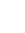 Boucher/Muscat/OmanPractical experiences:1/12/2018 - Present time: Head, Department of Law / Al-Zahra College for Women.22/09/2018 -  Present time: Lecturer in Common Law  - Department of Law  - Zahra College for Women2016 -   Present time: a primary lawyerNasser al-Zaidi's law firm and legal consultancy.2007-2011 Chairman of the Governing Body of the Oman Students Club.Amman Authority Students Club - Hashemite Kingdom of Jordan.2006-2007 Social Supervisor of The Oman Students Club.Amman Authority Students Club - Hashemite Kingdom of Jordan.Qualifications:2011-2014    Ph.D. in  Common LawFaculty of Law - International Islamic Sciences University  -  Hashemite Kingdom of Jordan.2008-2010   Master in LawFaculty of Jurisprudence and Legal Studies – Al-al-Bayt University - HashemiteKingdom of Jordan.2003-2007    Bachelor of LawFaculty of Law -  University of Applied Sciences  -  Hashemite Kingdom of Jordan.Scientific production:Book of practical judicial applications in accordance with Omani lawUniversity Book Publishing House - United Arab Emirates - 2020The Brief Book in Oman's Working Law on Social SecurityUniversity Book Publishing House, UNITED Arab Emirates.Participating in the issuance of the Second Rights Plan for the Rights SectionAl-Zahra College for Women -  Muscat  ,  OmanCourses in Law:2017 Civil and Commercial Dispute Arbitration ProgramArab Institute for Legal Studies - Muscat, Oman.2017 - Participating in the Lawyer Forum IIMuscat -  Oman.2013 – Participant, The Lawyers' Association and the National Commission for Human Rights -  Dhofar -   Oman.Training courses:2021 - Workshop on the role of education institutions in achieving sustainable developmentSultan Qaboos University, Muscat, Oman.Participant in the Academic Staff Assessment Policy Workshop 2021  Al-Zahra College for Women. 2020 -Virtual conference to develop litigation systems and update evidentiary rulesSultan Qaboos University, Muscat, Oman.2019 - Modern teaching workshop Al-Zahra College for Women,  Muscat,    Oman.  2019 -Share arbitration day eventsSultan Qaboos University,  Muscat,    Oman.2013 - 20-hour comprehensive media sessionConsulting and Training Center -  German-Jordanian University    - Amman - Hashemite Kingdom  of Jordan. Seminars that you have submitted and supervised:2021 Law Symposium of simplifying the procedures of the judge.Al-Zahra College for Women - Muscat -  Oman2019 -Supervising the Omani Competition of the Mock Court.Sultan Qaboos University - Muscat ,  Oman2019 -  Electronic Extortion SymposiumAl-Zahra College for Women - Muscat -  OmanPractical experiences:1/12/2018 - Present time: Head, Department of Law / Al-Zahra College for Women.22/09/2018 -  Present time: Lecturer in Common Law  - Department of Law  - Zahra College for Women2016 -   Present time: a primary lawyerNasser al-Zaidi's law firm and legal consultancy.2007-2011 Chairman of the Governing Body of the Oman Students Club.Amman Authority Students Club - Hashemite Kingdom of Jordan.2006-2007 Social Supervisor of The Oman Students Club.Amman Authority Students Club - Hashemite Kingdom of Jordan.Qualifications:2011-2014    Ph.D. in  Common LawFaculty of Law - International Islamic Sciences University  -  Hashemite Kingdom of Jordan.2008-2010   Master in LawFaculty of Jurisprudence and Legal Studies – Al-al-Bayt University - HashemiteKingdom of Jordan.2003-2007    Bachelor of LawFaculty of Law -  University of Applied Sciences  -  Hashemite Kingdom of Jordan.Scientific production:Book of practical judicial applications in accordance with Omani lawUniversity Book Publishing House - United Arab Emirates - 2020The Brief Book in Oman's Working Law on Social SecurityUniversity Book Publishing House, UNITED Arab Emirates.Participating in the issuance of the Second Rights Plan for the Rights SectionAl-Zahra College for Women -  Muscat  ,  OmanCourses in Law:2017 Civil and Commercial Dispute Arbitration ProgramArab Institute for Legal Studies - Muscat, Oman.2017 - Participating in the Lawyer Forum IIMuscat -  Oman.2013 – Participant, The Lawyers' Association and the National Commission for Human Rights -  Dhofar -   Oman.Training courses:2021 - Workshop on the role of education institutions in achieving sustainable developmentSultan Qaboos University, Muscat, Oman.Participant in the Academic Staff Assessment Policy Workshop 2021  Al-Zahra College for Women. 2020 -Virtual conference to develop litigation systems and update evidentiary rulesSultan Qaboos University, Muscat, Oman.2019 - Modern teaching workshop Al-Zahra College for Women,  Muscat,    Oman.  2019 -Share arbitration day eventsSultan Qaboos University,  Muscat,    Oman.2013 - 20-hour comprehensive media sessionConsulting and Training Center -  German-Jordanian University    - Amman - Hashemite Kingdom  of Jordan. Seminars that you have submitted and supervised:2021 Law Symposium of simplifying the procedures of the judge.Al-Zahra College for Women - Muscat -  Oman2019 -Supervising the Omani Competition of the Mock Court.Sultan Qaboos University - Muscat ,  Oman2019 -  Electronic Extortion SymposiumAl-Zahra College for Women - Muscat -  Oman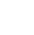 +968 99442294 Practical experiences:1/12/2018 - Present time: Head, Department of Law / Al-Zahra College for Women.22/09/2018 -  Present time: Lecturer in Common Law  - Department of Law  - Zahra College for Women2016 -   Present time: a primary lawyerNasser al-Zaidi's law firm and legal consultancy.2007-2011 Chairman of the Governing Body of the Oman Students Club.Amman Authority Students Club - Hashemite Kingdom of Jordan.2006-2007 Social Supervisor of The Oman Students Club.Amman Authority Students Club - Hashemite Kingdom of Jordan.Qualifications:2011-2014    Ph.D. in  Common LawFaculty of Law - International Islamic Sciences University  -  Hashemite Kingdom of Jordan.2008-2010   Master in LawFaculty of Jurisprudence and Legal Studies – Al-al-Bayt University - HashemiteKingdom of Jordan.2003-2007    Bachelor of LawFaculty of Law -  University of Applied Sciences  -  Hashemite Kingdom of Jordan.Scientific production:Book of practical judicial applications in accordance with Omani lawUniversity Book Publishing House - United Arab Emirates - 2020The Brief Book in Oman's Working Law on Social SecurityUniversity Book Publishing House, UNITED Arab Emirates.Participating in the issuance of the Second Rights Plan for the Rights SectionAl-Zahra College for Women -  Muscat  ,  OmanCourses in Law:2017 Civil and Commercial Dispute Arbitration ProgramArab Institute for Legal Studies - Muscat, Oman.2017 - Participating in the Lawyer Forum IIMuscat -  Oman.2013 – Participant, The Lawyers' Association and the National Commission for Human Rights -  Dhofar -   Oman.Training courses:2021 - Workshop on the role of education institutions in achieving sustainable developmentSultan Qaboos University, Muscat, Oman.Participant in the Academic Staff Assessment Policy Workshop 2021  Al-Zahra College for Women. 2020 -Virtual conference to develop litigation systems and update evidentiary rulesSultan Qaboos University, Muscat, Oman.2019 - Modern teaching workshop Al-Zahra College for Women,  Muscat,    Oman.  2019 -Share arbitration day eventsSultan Qaboos University,  Muscat,    Oman.2013 - 20-hour comprehensive media sessionConsulting and Training Center -  German-Jordanian University    - Amman - Hashemite Kingdom  of Jordan. Seminars that you have submitted and supervised:2021 Law Symposium of simplifying the procedures of the judge.Al-Zahra College for Women - Muscat -  Oman2019 -Supervising the Omani Competition of the Mock Court.Sultan Qaboos University - Muscat ,  Oman2019 -  Electronic Extortion SymposiumAl-Zahra College for Women - Muscat -  OmanPractical experiences:1/12/2018 - Present time: Head, Department of Law / Al-Zahra College for Women.22/09/2018 -  Present time: Lecturer in Common Law  - Department of Law  - Zahra College for Women2016 -   Present time: a primary lawyerNasser al-Zaidi's law firm and legal consultancy.2007-2011 Chairman of the Governing Body of the Oman Students Club.Amman Authority Students Club - Hashemite Kingdom of Jordan.2006-2007 Social Supervisor of The Oman Students Club.Amman Authority Students Club - Hashemite Kingdom of Jordan.Qualifications:2011-2014    Ph.D. in  Common LawFaculty of Law - International Islamic Sciences University  -  Hashemite Kingdom of Jordan.2008-2010   Master in LawFaculty of Jurisprudence and Legal Studies – Al-al-Bayt University - HashemiteKingdom of Jordan.2003-2007    Bachelor of LawFaculty of Law -  University of Applied Sciences  -  Hashemite Kingdom of Jordan.Scientific production:Book of practical judicial applications in accordance with Omani lawUniversity Book Publishing House - United Arab Emirates - 2020The Brief Book in Oman's Working Law on Social SecurityUniversity Book Publishing House, UNITED Arab Emirates.Participating in the issuance of the Second Rights Plan for the Rights SectionAl-Zahra College for Women -  Muscat  ,  OmanCourses in Law:2017 Civil and Commercial Dispute Arbitration ProgramArab Institute for Legal Studies - Muscat, Oman.2017 - Participating in the Lawyer Forum IIMuscat -  Oman.2013 – Participant, The Lawyers' Association and the National Commission for Human Rights -  Dhofar -   Oman.Training courses:2021 - Workshop on the role of education institutions in achieving sustainable developmentSultan Qaboos University, Muscat, Oman.Participant in the Academic Staff Assessment Policy Workshop 2021  Al-Zahra College for Women. 2020 -Virtual conference to develop litigation systems and update evidentiary rulesSultan Qaboos University, Muscat, Oman.2019 - Modern teaching workshop Al-Zahra College for Women,  Muscat,    Oman.  2019 -Share arbitration day eventsSultan Qaboos University,  Muscat,    Oman.2013 - 20-hour comprehensive media sessionConsulting and Training Center -  German-Jordanian University    - Amman - Hashemite Kingdom  of Jordan. Seminars that you have submitted and supervised:2021 Law Symposium of simplifying the procedures of the judge.Al-Zahra College for Women - Muscat -  Oman2019 -Supervising the Omani Competition of the Mock Court.Sultan Qaboos University - Muscat ,  Oman2019 -  Electronic Extortion SymposiumAl-Zahra College for Women - Muscat -  Oman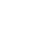 abdulaziz@zcw.edu.omPractical experiences:1/12/2018 - Present time: Head, Department of Law / Al-Zahra College for Women.22/09/2018 -  Present time: Lecturer in Common Law  - Department of Law  - Zahra College for Women2016 -   Present time: a primary lawyerNasser al-Zaidi's law firm and legal consultancy.2007-2011 Chairman of the Governing Body of the Oman Students Club.Amman Authority Students Club - Hashemite Kingdom of Jordan.2006-2007 Social Supervisor of The Oman Students Club.Amman Authority Students Club - Hashemite Kingdom of Jordan.Qualifications:2011-2014    Ph.D. in  Common LawFaculty of Law - International Islamic Sciences University  -  Hashemite Kingdom of Jordan.2008-2010   Master in LawFaculty of Jurisprudence and Legal Studies – Al-al-Bayt University - HashemiteKingdom of Jordan.2003-2007    Bachelor of LawFaculty of Law -  University of Applied Sciences  -  Hashemite Kingdom of Jordan.Scientific production:Book of practical judicial applications in accordance with Omani lawUniversity Book Publishing House - United Arab Emirates - 2020The Brief Book in Oman's Working Law on Social SecurityUniversity Book Publishing House, UNITED Arab Emirates.Participating in the issuance of the Second Rights Plan for the Rights SectionAl-Zahra College for Women -  Muscat  ,  OmanCourses in Law:2017 Civil and Commercial Dispute Arbitration ProgramArab Institute for Legal Studies - Muscat, Oman.2017 - Participating in the Lawyer Forum IIMuscat -  Oman.2013 – Participant, The Lawyers' Association and the National Commission for Human Rights -  Dhofar -   Oman.Training courses:2021 - Workshop on the role of education institutions in achieving sustainable developmentSultan Qaboos University, Muscat, Oman.Participant in the Academic Staff Assessment Policy Workshop 2021  Al-Zahra College for Women. 2020 -Virtual conference to develop litigation systems and update evidentiary rulesSultan Qaboos University, Muscat, Oman.2019 - Modern teaching workshop Al-Zahra College for Women,  Muscat,    Oman.  2019 -Share arbitration day eventsSultan Qaboos University,  Muscat,    Oman.2013 - 20-hour comprehensive media sessionConsulting and Training Center -  German-Jordanian University    - Amman - Hashemite Kingdom  of Jordan. Seminars that you have submitted and supervised:2021 Law Symposium of simplifying the procedures of the judge.Al-Zahra College for Women - Muscat -  Oman2019 -Supervising the Omani Competition of the Mock Court.Sultan Qaboos University - Muscat ,  Oman2019 -  Electronic Extortion SymposiumAl-Zahra College for Women - Muscat -  OmanPersonal skills:Leadership.TeamworkCommunicating with others.Problem solvingPersonal skills:Leadership.TeamworkCommunicating with others.Problem solvingPractical experiences:1/12/2018 - Present time: Head, Department of Law / Al-Zahra College for Women.22/09/2018 -  Present time: Lecturer in Common Law  - Department of Law  - Zahra College for Women2016 -   Present time: a primary lawyerNasser al-Zaidi's law firm and legal consultancy.2007-2011 Chairman of the Governing Body of the Oman Students Club.Amman Authority Students Club - Hashemite Kingdom of Jordan.2006-2007 Social Supervisor of The Oman Students Club.Amman Authority Students Club - Hashemite Kingdom of Jordan.Qualifications:2011-2014    Ph.D. in  Common LawFaculty of Law - International Islamic Sciences University  -  Hashemite Kingdom of Jordan.2008-2010   Master in LawFaculty of Jurisprudence and Legal Studies – Al-al-Bayt University - HashemiteKingdom of Jordan.2003-2007    Bachelor of LawFaculty of Law -  University of Applied Sciences  -  Hashemite Kingdom of Jordan.Scientific production:Book of practical judicial applications in accordance with Omani lawUniversity Book Publishing House - United Arab Emirates - 2020The Brief Book in Oman's Working Law on Social SecurityUniversity Book Publishing House, UNITED Arab Emirates.Participating in the issuance of the Second Rights Plan for the Rights SectionAl-Zahra College for Women -  Muscat  ,  OmanCourses in Law:2017 Civil and Commercial Dispute Arbitration ProgramArab Institute for Legal Studies - Muscat, Oman.2017 - Participating in the Lawyer Forum IIMuscat -  Oman.2013 – Participant, The Lawyers' Association and the National Commission for Human Rights -  Dhofar -   Oman.Training courses:2021 - Workshop on the role of education institutions in achieving sustainable developmentSultan Qaboos University, Muscat, Oman.Participant in the Academic Staff Assessment Policy Workshop 2021  Al-Zahra College for Women. 2020 -Virtual conference to develop litigation systems and update evidentiary rulesSultan Qaboos University, Muscat, Oman.2019 - Modern teaching workshop Al-Zahra College for Women,  Muscat,    Oman.  2019 -Share arbitration day eventsSultan Qaboos University,  Muscat,    Oman.2013 - 20-hour comprehensive media sessionConsulting and Training Center -  German-Jordanian University    - Amman - Hashemite Kingdom  of Jordan. Seminars that you have submitted and supervised:2021 Law Symposium of simplifying the procedures of the judge.Al-Zahra College for Women - Muscat -  Oman2019 -Supervising the Omani Competition of the Mock Court.Sultan Qaboos University - Muscat ,  Oman2019 -  Electronic Extortion SymposiumAl-Zahra College for Women - Muscat -  OmanTechnical skills:MS WordPowerPointExcel Distance education in all platformsLanguages:Arabic: Mother tongue.English: Read/have an acceptable conversation.Practical experiences:1/12/2018 - Present time: Head, Department of Law / Al-Zahra College for Women.22/09/2018 -  Present time: Lecturer in Common Law  - Department of Law  - Zahra College for Women2016 -   Present time: a primary lawyerNasser al-Zaidi's law firm and legal consultancy.2007-2011 Chairman of the Governing Body of the Oman Students Club.Amman Authority Students Club - Hashemite Kingdom of Jordan.2006-2007 Social Supervisor of The Oman Students Club.Amman Authority Students Club - Hashemite Kingdom of Jordan.Qualifications:2011-2014    Ph.D. in  Common LawFaculty of Law - International Islamic Sciences University  -  Hashemite Kingdom of Jordan.2008-2010   Master in LawFaculty of Jurisprudence and Legal Studies – Al-al-Bayt University - HashemiteKingdom of Jordan.2003-2007    Bachelor of LawFaculty of Law -  University of Applied Sciences  -  Hashemite Kingdom of Jordan.Scientific production:Book of practical judicial applications in accordance with Omani lawUniversity Book Publishing House - United Arab Emirates - 2020The Brief Book in Oman's Working Law on Social SecurityUniversity Book Publishing House, UNITED Arab Emirates.Participating in the issuance of the Second Rights Plan for the Rights SectionAl-Zahra College for Women -  Muscat  ,  OmanCourses in Law:2017 Civil and Commercial Dispute Arbitration ProgramArab Institute for Legal Studies - Muscat, Oman.2017 - Participating in the Lawyer Forum IIMuscat -  Oman.2013 – Participant, The Lawyers' Association and the National Commission for Human Rights -  Dhofar -   Oman.Training courses:2021 - Workshop on the role of education institutions in achieving sustainable developmentSultan Qaboos University, Muscat, Oman.Participant in the Academic Staff Assessment Policy Workshop 2021  Al-Zahra College for Women. 2020 -Virtual conference to develop litigation systems and update evidentiary rulesSultan Qaboos University, Muscat, Oman.2019 - Modern teaching workshop Al-Zahra College for Women,  Muscat,    Oman.  2019 -Share arbitration day eventsSultan Qaboos University,  Muscat,    Oman.2013 - 20-hour comprehensive media sessionConsulting and Training Center -  German-Jordanian University    - Amman - Hashemite Kingdom  of Jordan. Seminars that you have submitted and supervised:2021 Law Symposium of simplifying the procedures of the judge.Al-Zahra College for Women - Muscat -  Oman2019 -Supervising the Omani Competition of the Mock Court.Sultan Qaboos University - Muscat ,  Oman2019 -  Electronic Extortion SymposiumAl-Zahra College for Women - Muscat -  OmanPractical experiences:1/12/2018 - Present time: Head, Department of Law / Al-Zahra College for Women.22/09/2018 -  Present time: Lecturer in Common Law  - Department of Law  - Zahra College for Women2016 -   Present time: a primary lawyerNasser al-Zaidi's law firm and legal consultancy.2007-2011 Chairman of the Governing Body of the Oman Students Club.Amman Authority Students Club - Hashemite Kingdom of Jordan.2006-2007 Social Supervisor of The Oman Students Club.Amman Authority Students Club - Hashemite Kingdom of Jordan.Qualifications:2011-2014    Ph.D. in  Common LawFaculty of Law - International Islamic Sciences University  -  Hashemite Kingdom of Jordan.2008-2010   Master in LawFaculty of Jurisprudence and Legal Studies – Al-al-Bayt University - HashemiteKingdom of Jordan.2003-2007    Bachelor of LawFaculty of Law -  University of Applied Sciences  -  Hashemite Kingdom of Jordan.Scientific production:Book of practical judicial applications in accordance with Omani lawUniversity Book Publishing House - United Arab Emirates - 2020The Brief Book in Oman's Working Law on Social SecurityUniversity Book Publishing House, UNITED Arab Emirates.Participating in the issuance of the Second Rights Plan for the Rights SectionAl-Zahra College for Women -  Muscat  ,  OmanCourses in Law:2017 Civil and Commercial Dispute Arbitration ProgramArab Institute for Legal Studies - Muscat, Oman.2017 - Participating in the Lawyer Forum IIMuscat -  Oman.2013 – Participant, The Lawyers' Association and the National Commission for Human Rights -  Dhofar -   Oman.Training courses:2021 - Workshop on the role of education institutions in achieving sustainable developmentSultan Qaboos University, Muscat, Oman.Participant in the Academic Staff Assessment Policy Workshop 2021  Al-Zahra College for Women. 2020 -Virtual conference to develop litigation systems and update evidentiary rulesSultan Qaboos University, Muscat, Oman.2019 - Modern teaching workshop Al-Zahra College for Women,  Muscat,    Oman.  2019 -Share arbitration day eventsSultan Qaboos University,  Muscat,    Oman.2013 - 20-hour comprehensive media sessionConsulting and Training Center -  German-Jordanian University    - Amman - Hashemite Kingdom  of Jordan. Seminars that you have submitted and supervised:2021 Law Symposium of simplifying the procedures of the judge.Al-Zahra College for Women - Muscat -  Oman2019 -Supervising the Omani Competition of the Mock Court.Sultan Qaboos University - Muscat ,  Oman2019 -  Electronic Extortion SymposiumAl-Zahra College for Women - Muscat -  Oman